关于2023年下半年全国大学外语四、六级考试研究生报名工作的通知各学院：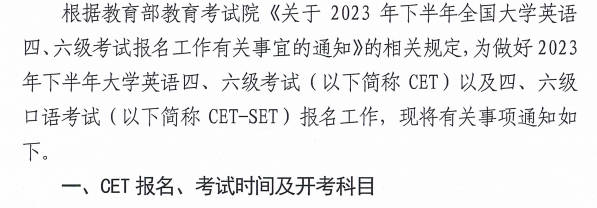 一、报名及考试时间（一）报名时间2023年9月20日10:00—9月26日17:00。（二）考试时间笔试考试时间2.口试考试时间英语四级口语考试（CET-SET4）考试时间为11月18日（F233次），英语六级口语考试（CET-SET6）考试时间为11月19日（S234次），具体场次安排如下：二、报名资格（一）在籍研究生。（二）CET4考试成绩达到425分以上（包括425分）才能报考CET6。（三）大学英语四级口试（CET-SET4）:仅接受完成当次大学英语四级笔试报考的考生；大学英语六级口试（CET-SET6）:仅接受完成当次大学英语六级笔试报考的考生。（四）在2023年上半年四、六级考试中，无故缺考的考生限制本次考试报名。（五）申请提供合理便利的残疾考生，应于9月26日前向教务部提出正式书面申请。申请内容应包含本人基本信息、残疾情况、所申请的合理便利以及需自带物品等，并提供本人的第二代及以上《中华人民共和国残疾人证》以及身份证件的复印件。三、报名方法及准考证打印（一）考生登录全国大学英语四、六级考试网站（http://cet-bm.neea.edu.cn），进行注册和登录。（二）进行资格验证后，考生对学校、院系、照片进行核对，确认无误后进行缴费操作，缴费成功后即确认为报名成功。（三）考生报考六级时，系统需对其四级成绩进行审核，2005年以前通过英语四级考试的考生，应在资格信息确认页面进行六级资格复核申请，填写考生的四级准考证号，即可自动审核通过。如忘记准考证号，请将四级证书扫描件、姓名、身份证号发送到nkupybks@163.com邮箱，邮件标题以“学号学院+四级复核”命名，并务必提供本人手机号，我们将进行手动添加审核。（四）在完成相应级别的笔试报名后，可点击<CET口试报名>栏目进行口试报名。考生需完成信息填报、考点选择、网上缴费等报名手续。按照教育部教育考试院规定，口试报名考试费为50元/级别。（五）口语准考证打印时间：11月13日9时起,笔试准考证打印时间：12月7日9时起。考生可登录全国大学英语四、六级考试报名网站进入“个人中心”，下载并打印准考证。四、成绩报告单成绩发布25个工作日后，考生可登录中国教育考试网（www.neea.edu.cn）查看并下载电子成绩报告单（小语种科目为电子证书），电子成绩报告单与纸质成绩报告单同等效力。纸质成绩报告单依申请发放，考生可在报名期间或成绩发布后规定时间内登录CET报名网站（cet-bm.neea.edu.cn）自主选择是否需要纸质成绩报告单，申请纸质成绩报告单的考生须按规定到考点领取。五、注意事项（一）9月18日-19日期间，请考生登录报名系统核对学籍信息，如有信息错误，请按照如下方式发送邮件：由于报名系统要求照片背景不可为红色，不符合要求的考生需及时替换照片。照片要求以学号命名，蓝色或白色背景，文件格式只能为jpg、jpeg、bmp、png，一寸照尺寸,文件大小<200KB。替换照片、系统中缺少照片以及修改有误学籍信息的考生，于9月18日-19日期间发送邮件到nkupybks@163.com，邮件标题以“学号学院+四六级报名照片/四六级报名信息修改”命名，并务必提供本人手机号。（二）不接收规定报名资格以外的学生报名。（三）通过CET4方可报名CET6，不允许学生同时报名CET4和CET6。（四）学生原则上应报考2023年秋季学期所就读校区的考区。（五）受教室资源、标准化考场设置等因素限制，考试名额有限，请同学们合理安排报名时间。研究生本部、津南各600考位。（六）考试采用网上报名的方式，学生历次报考信息，包括缺考、违纪等情况都会被系统自动记录，违纪、作弊行为将按照《南开大学学生考试违纪和作弊的认定及处理办法》处理，请考生根据实际情况，谨慎报名、诚信考试。本次无故缺考考生将取消下次四、六级报考资格。（七）CET4、CET6均需要使用听力耳机，考生须提前做好准备。（八）报名工作截止后，不再接受任何理由的补报名。研究生院2023年9月15日日期（12月16日）考试种类考试代码考试时间上午英语四级考试（CET4）19:00-11:20下午英语六级考试（CET6）215:00-17:25上午上午下午下午场次（代码）时间场次（代码）时间场次18:30-9:00场次613:30-14:00场次29:15-9:45场次714:15-14:45场次310:00-10:30场次815:00-15:30场次410:45-11:15场次915:45-16:15场次511:30-12:00场次1016:30-17:00场次1117:15-17:45